Ilsington CE Primary School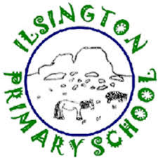 Rolling Programme September 2021Autumn 1Autumn 2Spring 1Spring 2Summer 1Summer 2Yr1+2Carnival of Animals(Animals including Humans)(understand geographical similarities and differences through studying the human and physical geography of a small area in a contrasting non-European country – Africa)Carnival of Animals(Animals including Humans)(understand geographical similarities and differences through studying the human and physical geography of a small area in a contrasting non-European country – Africa)Journey of Discovery (+Space)(the location of hot and cold areas of the world in relation to the Equator and the North and South Poles)Journey of Discovery (+Space)(the location of hot and cold areas of the world in relation to the Equator and the North and South Poles)Roots, Shoots and Muddy Boots(Plants + Food)(changes within living memory, significant historical events, people and places in their own locality)Roots, Shoots and Muddy Boots(Plants + Food)(changes within living memory, significant historical events, people and places in their own locality)Hook or visitZooZooVillage walkVillage walkForest school dayForest school dayYr3+4Tomb Raiders(Egyptians)(the achievements of the earliest civilizations)Tomb Raiders(Egyptians)(the achievements of the earliest civilizations)Vicious Vikings!(the Viking and Anglo-Saxon struggle for the Kingdom of England)Vicious Vikings!(the Viking and Anglo-Saxon struggle for the Kingdom of England)Tour de France(Mountains)(describe and understand key aspects of physical geography including: mountains, volcanoes and earthquakes, a region in a European country)Tour de France(Mountains)(describe and understand key aspects of physical geography including: mountains, volcanoes and earthquakes, a region in a European country)Hook or visitRAMM visitorRAMM visitorVisitorVisitorBike-abilityBike-abilityYr5+6World at War – WW2(a study of an aspect or theme in British history that extends pupils’ chronological knowledge beyond 1066)World at War – WW2(a study of an aspect or theme in British history that extends pupils’ chronological knowledge beyond 1066)Route 66(understand geographical similarities and differences through the study of human and physical geography of a region within North America)Route 66(understand geographical similarities and differences through the study of human and physical geography of a region within North America)Rule Britannia!(understand geographical similarities and differences through the study of human and physical geography of a region of the United Kingdom)Trip to Bristol/LondonRule Britannia!(understand geographical similarities and differences through the study of human and physical geography of a region of the United Kingdom)Trip to Bristol/LondonHook or visitSouth Devon RailwaySouth Devon RailwayMayflower MuseumMayflower MuseumLondon residentialLondon residentialSeptember 2022Autumn 1Autumn 2Spring 1Spring 2Summer 1Summer 2Yr1+2Superheroes (+People who help us)(the lives of significant individuals in the past who have contributed to national and international achievements)Superheroes (+People who help us)(the lives of significant individuals in the past who have contributed to national and international achievements)Discover Britain(events beyond living memory that are significant nationally or globally e.g. Fire of London)(name, locate and identify characteristics of the four countries and capital cities of the United Kingdom and its surrounding seas)Discover Britain(events beyond living memory that are significant nationally or globally e.g. Fire of London)(name, locate and identify characteristics of the four countries and capital cities of the United Kingdom and its surrounding seas)Oceans & Seas(name and locate the world’s seven continents and five oceans)Oceans & Seas(name and locate the world’s seven continents and five oceans)Hook or visitVisitorVisitorFire stationFire stationPlymouth AquariumPlymouth AquariumYr3+4Chocolate(Mayans and Rainforests)(Non-European study contrasting with British History Describe and understand key aspects of physical geography including climate zones, biomes and vegetation belts, a study of a region of South America, fairtrade)Chocolate(Mayans and Rainforests)(Non-European study contrasting with British History Describe and understand key aspects of physical geography including climate zones, biomes and vegetation belts, a study of a region of South America, fairtrade)A Local History study(and Dartmoor folk tales)A Local History study(and Dartmoor folk tales)Moor to Sea(Rivers)(describe and understand key aspects of physical geography including rivers; physical geography of the UK)Moor to Sea(Rivers)(describe and understand key aspects of physical geography including rivers; physical geography of the UK)Hook or visitChococoChococoDartmoorDartmoorJourney of East Bovey riverJourney of East Bovey riverYr5+6Discovering Dartmoor (Stone Age/Bronze Age)(changes in Britain from the Stone Age to the Iron Age)Discovering Dartmoor (Stone Age/Bronze Age)(changes in Britain from the Stone Age to the Iron Age)Extreme Earth(describe and understand key aspects of physical geography including: mountains, volcanoes and earthquakes, a region in a European country)Extreme Earth(describe and understand key aspects of physical geography including: mountains, volcanoes and earthquakes, a region in a European country)Eureka!(The Olympics/Ancient Greeks)(Ancient Greece – a study of Greek life and achievements and their influence on the western world)Eureka!(The Olympics/Ancient Greeks)(Ancient Greece – a study of Greek life and achievements and their influence on the western world)Hook or visitMerrivale, DartmoorMerrivale, DartmoorShelterbox Shelterbox Sporting visitorsSporting visitors